HESKETH-with-BECCONSALL                  PARISH COUNCIL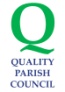 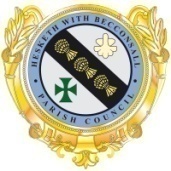 Minutes of the Meeting of the Parish Council held on Monday 10th October 2023 at 7:00pm at Hesketh Bank Community Centre.PRESENTPaul Sergeant (Chairman), Tim Barnacle, Kate Maughan, Ron Tyson, David Maughan, Joan Witter & Louise Taylor. Graham Crompton, Parish ClerkOne member of the general public was present. COUNCIL MEETING APOLOGIES 	John Hunter, Norma Goodier & Richard Plant (Vice Chairman) MINUTESRESOLUTION No. 2023/10/01 Carried that the Minutes of the Meeting of the Parish Council held on the 11th September  2023 are confirmed as a true record.DECLARATIONS OF INTERESTNone PUBLIC FORUMNothing to reportCHAIRMAN’S REPORTThe chairman updated the Parish Council on Councillor Hunter’s current health challenges. Councillor Tyson stated that incidents of speeding within the village continued to increase and requested data from the SPID cameras to support a case for action by the West Lancs Police. Clerk to retrieve data and present at the next Parish Council Meeting.FLOODING COMMITTEE REPORTMr Stan Farington confirmed he will share a video taken last week providing evidence of the issues around Carr Heys watercourse which shows clearly the difference in water levels between the North and South sides. Also evidenced water bubbling out of roadside drains despite a low tide.Agreed a meeting of the Flooding Group should take place within the next 2 weeks to agree plan to ensure details of the flooding report are shared with the community in the most effective way.Stan will be attending a meeting with Mark Spencer MP – Minister of State for Food Farming and Fisheries later this month to state clearly the issues we are facing with the intention of presenting a copy of the evidenced saved along with a copy of the final flooding report subject to availability.MEMBERS REPORTS NoneCLERK’S REPORT Christmas Lights 2023MPAN number now provided by ENW. This is an unmetered supply number which needs registering with EON – current supplier for our electricity. We then provide EON with a usage figure for the number of units and hours used so they can bill us for the electricity we use during the festive period for the lights – awaiting a reply.LCC are undertaking an inspection of the lamp posts to ensure they can support the display units. Should be done in the next week.Once they’ve done that, the decoration suppliers who will convert the lamp post so the displays can be plugged into them – should take about 4 days – some are already converted – about six post near Booths.Once this has been done, the display units will be installed – couple of days before switch on scheduled for the first Sat in December.DefibrillatorNow been installed – it’s a brand new unit - decision made to locate on the wall that runs adjacent to Shore Rd – more visible to the community than the wall that is facing the car park.Further details and training course dates to be included in final newsletter of the year.Henry Alty WayDisable access from pavement on to the track leading down onto HAW has been compromised due to full height kerb stone laid as part of pavement work – Kiln Brick Rd new Persimmon development. Ian Cropper has been advised and is aware and has the matter in hand to address. Hedge at the back of the Shore Rd football pitch / playing field will be trimmed at the end of October – there have been a couple of complaints from residents however we are prevented from addressing earlier due to stage of growing and nesting seasons. Base Station Upgrade – Hesketh Bank Bowling Club - contact from Cornerstone to upgrade the base station adjacent to the telecoms tower at the Bowling Club.– Ian Cropper has offered to Property Manage the agreement for an appropriate fee. Clerk to report back with further details.Allotments – working with Jenni Smitton, Chairperson, to do a full refresh of Allotments pages of the website.Tree Survey – will be concluded this week.CCTV camera –  at the front of community centre has failed and needs replacing – clerk to progressCIL funding for 2023 - £2,111 due at the end of October relating to an affordable housing development off Boundary Lane in 2019.Armistice Service 11am Sunday 12 Nov – Councillor Goodier has agreed to lay the Wreath on behalf of the PC – Clerk to share details of the service when available.Clerk is advised that Peter Bannister has passed away, he was a Parish Councillor many years ago. The condolences of the Council go to his family.RESOLUTION No. 2023/10/02 Carried that the Clerk’s Report and actions are noted and ratified..FINANCIAL MATTERSRECEIPTS AND PAYMENTSRESOLUTION No. 2023/10/03 Carried that payments of Accounts made since the last meeting are ratified and the Invoices now presented on the Payments Schedule are approved and that the Clerk is authorised to complete the appropriate transactions.  `The Council’s liquid assets on the 30 September 2023 were reported as:			ReceiptsHesketh Bank AFC additional rent               £308.75Deposit Account Interest		              £710.41Nat West Bank Interest                                  £21.44Balances 30 September 2023NatWest Current Account		        £20,165.15
CCLA Deposit Account	 	        £184,000.00
Total Liquid Funds			        £204,165.15RESOLUTION No. 2023/10/04 Carried that the Half-Year Out-Turn Report has been Received and Noted.Poppyfields UpdateThe Clerk and Councillor Witter updated the meeting on limited progress made – Borough Council Solicitor has written to Morris Homes requesting an update on developments and seeking remedial work to tidy up the area including overhanging trees and shrubs that are impacting on neighbouring gardens.Recreation and Play Area ReportsReport received for:-Shore Road October 2023Station Rd not provided due to Councillor Hunters absenceGlen Park not provided due to Councillor Hunters absenceThe Chairman will undertake these inspections during the period that Councillor Hunter is incapacitated.Items Received Since Agenda PublicationNoneThe Chairman closed the meeting at 7.50pm